Пояснения к вариантам контрольных измерительных материалов внутренней системы оценки качества образования в МОУ «СОШ № 55» г. МагнитогорскаКонтрольная работа по родному языку (русскому) за I полугодие для 2 класса.Варианты предназначены для того, чтобы дать представление о структуре будущих контрольных измерительных материалов внутренней системы оценки качества образования по родному языку (русскому) для 2 класса,12 заданий: 9 заданий базового уровня, 3- повышенного.Мониторинг предметных результатов проводится в соответствии с «Положением о внутренней системе оценки качества образования в МОУ «СОШ № 55» г. Магнитогорска», «Положением о формах, периодичности, порядке текущего контроля успеваемости и промежуточной аттестации обучающихся в МОУ "СОШ № 55" г. Магнитогорска».Назначение работы             Работа предназначена для проведения процедуры текущей диагностики индивидуальной общеобразовательной подготовки обучающихся по предмету «Родной язык (русский)» во 2 классе. Объект оценивания: соответствие знаний, умений и основных видов учебной деятельности, обучающихся требованиям к планируемым результатам обучения по темам «Русский язык: прошлое и настоящее. Язык в действии». Вид работы: Контрольная работа.Проверяемые планируемые результаты- распознавать слова, обозначающие предметы традиционного русского быта (одежда, еда, домашняя утварь, детские забавы, игры, игрушки), понимать значение устаревших слов по указанной тематике;- понимать значение русских пословиц и поговорок, связанных с изученными темами;- понимать значение фразеологических оборотов, связанных с изученными темами; осознавать уместность их употребления в современных ситуациях речевого общения;- произносить слова с правильным ударением (в рамках изученного);- осознавать смыслоразличительную роль ударения;- понимать значение синонимов и антонимов, связанных с изученными темами;- проводить синонимические замены с учётом особенностей текста.             Задание считается выполненным, если выбранный учащимися номер ответа совпадает с верным ответом.              Работа проводится в течение 45 минут урока, 5 минут отводится на объяснение задания, а 40 минут на непосредственное выполнение самой работы.Перевод отметки в балльную оценку осуществляется по следующей схеме:Критерии оценивания знаний обучающихся при проверке в форме тестирования:34 - 31 баллов высокий уровень30 - 24 балла средний уровень             23 - 17 баллов ниже среднего уровень 16 - 0 баллов критический уровеньДемонстрационный вариант работыПредмет: родной язык (русский)Класс: 2 классИнструкция по выполнению работыРабота содержит задания базового и повышенного уровней сложности. Для дальнейшего обучения по предмету тебе необходимо выполнить задания базового уровня, а если ты хочешь получить максимальный балл, нужно правильно выполнить все задания. Имеются задания повышенного уровня сложности. Чтобы справиться с ними, необходимо подумать, поразмышлять, сделать выводы. Задания повышенного уровня сложности помогут понять, насколько глубоки и прочны твои знания, а также набрать больше баллов. Желаем тебе удачи!Порядок работы с заданиями.1. Просмотри все задания.2. Определи, какие задания	ты сможешь выполнить быстро (уже при чтении заданий тебе стало понятно, что ты знаешь ответ на вопрос). Поставь около этих заданий !.3.Начни выполнять работу с этих заданий.4. Затем приступай к выполнению более сложных для тебя заданий.5. Проверь всю работу, не пропущено ли какое-нибудь задание.1 вариант1.Подпиши название одежды, используя слова для справок.2. Составь из частей пословицу, запиши её.Щи, пища, каша, да, наша.__________________________________________________________________________Матушка, гречневая, наша, каша.__________________________________________________________________________3. Соедини стрелками слова с его значением4. Найди на рисунках звёздного неба ковш, решето, коромысло. Какой картинке справа соответствует картинка слева?5. Вставь пропущенные слова в предложении.Из зёрен пшеницы готовят _____________________кашу.Из _________________ готовят гречневую кашу.6. Выбери правильный ответ.    Игрушка начинает вертеться от ветра.□ плясун                □ кубарик                   □ вертушка7.  Правильно поставь в выделенных словах ударение.Проволочка- небольшая проволока.Проволочка- задержка, промедление при выполнении чего-нибудь.8. Запиши к словам синонимы.Радость - _____________________________   Идти - ______________________________9. Запиши к словам антонимы.Мудрый - ______________________________  Бежать - ______________________________Победа -______________________________10. Соедини стрелками фразеологизмы с его значением.11. Выбери любой фразеологизм из списка. Подчеркни его и запиши короткую историю, в которой его уместно употребить.погнаться за двумя зайцамикто в лес, кто по дровакусать себе локтикак с гуся водадуша ушла в пяткидва сапога пара__________________________________________________________________________________________________________________________________________________________________________________________________________________________________________________________________________________________________________________________________________________________________________________________________________________________________________________________________________________________________________________________________________________________________________________________________________________________________________________________________________________________________________________________________________________________________________________________________12. К фразеологизмам из первой группы подбери фразеологизмы с противоположным значением из второй группы. Соедини стрелками.2 вариант1.Подпиши название одежды, используя слова для справок.2. Составь из частей пословицу, запиши её.Хлеба, сыт, без, будешь, не.___________________________________________________________________________Бросать, труд, не, хлеб, уважать.____________________________________________________________________________3. Соедини стрелками слова с его значением4. Найди на рисунках звёздного неба ковш, решето, коромысло. Какой картинке справа соответствует картинка слева?5. Вставь пропущенные слова в предложении.Из зёрен ячменя готовят _____________________кашу.Из _________________ готовят рисовую кашу.6. Выбери правильный ответ. Игрушка двигает руками, ногами, как будто пляшет.□ плясун                □ вертушка                    □ неваляшка7.  Правильно поставь в выделенных словах ударение.Замок - приспособление для запирания чего-нибудь на ключ. Замок - дворец и крепость феодала.8. Запиши к словам синонимы.Быстро - ______________________________ Громкий -______________________________9. Запиши к словам антонимы.Просторный - ____________________________ Труд -  ______________________________Лежать - ______________________________10. Соедини стрелками фразеологизмы с его значением.11. Выбери любой фразеологизм из списка. Подчеркни его и запиши короткую историю, в которой его уместно употребить.погнаться за двумя зайцамикто в лес, кто по дровакусать себе локтикак с гуся водадуша ушла в пяткидва сапога пара__________________________________________________________________________________________________________________________________________________________________________________________________________________________________________________________________________________________________________________________________________________________________________________________________________________________________________________________________________________________________________________________________________________________________________________________________________________________________________________________________________________________________________________________________________________________________________________________________12. К фразеологизмам из первой группы подбери фразеологизмы с противоположным значением из второй группы. Соедини стрелками.Пояснения к вариантам контрольных измерительных материалов внутренней системы оценки качества образования в МОУ «СОШ № 55» г. МагнитогорскаИтоговая контрольная работа по родному языку (русскому) для 2 класса.Варианты предназначены для того, чтобы дать представление о структуре будущих контрольных измерительных материалов внутренней системы оценки качества образования по родному языку (русскому) для 2 класса,11 заданий: 8 заданий базового уровня, 3- повышенного.Мониторинг предметных результатов проводится в соответствии с «Положением о внутренней системе оценки качества образования в МОУ «СОШ № 55» г. Магнитогорска», «Положением о формах, периодичности, порядке текущего контроля успеваемости и промежуточной аттестации обучающихся в МОУ "СОШ № 55" г. Магнитогорска».Назначение работы             Работа предназначена для проведения процедуры текущей диагностики индивидуальной общеобразовательной подготовки обучающихся по предмету «Родной язык (русский)» во 2 классе. Объект оценивания: соответствие знаний, умений и основных видов учебной деятельности, обучающихся требованиям к планируемым результатам обучения по темам «Русский язык: прошлое и настоящее. Язык в действии». Вид работы: Контрольная работа.Проверяемые планируемые результаты- находить в слове ударные и безударные слоги;- знать последовательность букв в русском алфавите;- различать родственные (однокоренные слова и формы слова)- определять значение слова по тексту или уточнять с помощью толкового словаря;- различать предложение, словосочетание, слово;- классифицировать предложения по цели высказывания;- подбирать антонимы для точной характеристики предметов;- уметь восстанавливать правильную последовательность предложений в тексте;- уметь объяснять значение устойчивых словосочетаний (фразеологизмов);- выбирать однозначные и многозначные слова из ряда предложенных;- находить в тексте части речи;             Задание считается выполненным, если выбранный учащимися номер ответа совпадает с верным ответом.              Работа проводится в течение 45 минут урока, 5 минут отводится на объяснение задания, а 40 минут на непосредственное выполнение самой работы.Перевод отметки в балльную оценку осуществляется по следующей схеме:Критерии оценивания знаний обучающихся при проверке в форме тестирования:23 - 21 балл высокий уровень20 - 16 баллов средний уровень             15 - 11 баллов ниже среднего уровень 10 - 0 баллов критический уровеньДемонстрационный вариант работыПредмет: родной язык (русский)Класс: 2 классИнструкция по выполнению работыРабота содержит задания базового и повышенного уровней сложности. Для дальнейшего обучения по предмету тебе необходимо выполнить задания базового уровня, а если ты хочешь получить максимальный балл, нужно правильно выполнить все задания. Имеются задания повышенного уровня сложности. Чтобы справиться с ними, необходимо подумать, поразмышлять, сделать выводы. Задания повышенного уровня сложности помогут понять, насколько глубоки и прочны твои знания, а также набрать больше баллов. Желаем тебе удачи!Порядок работы с заданиями.1. Просмотри все задания.2. Определи, какие задания	ты сможешь выполнить быстро (уже при чтении заданий тебе стало понятно, что ты знаешь ответ на вопрос). Поставь около этих заданий !.3.Начни выполнять работу с этих заданий.4. Затем приступай к выполнению более сложных для тебя заданий.5. Проверь всю работу, не пропущено ли какое-нибудь задание.1 вариант1.  Поставь в словах ударение.Звонит, красивее, повторишь, заняла.2. Запиши фамилии детских писателей в алфавитном порядке. Чарушин, Бианки, Пришвин, Осеева, Житков.______________________________________________________________________________________________________________________________________________________3. Подчеркни только однокоренные слова. Выдели корень. Водичка, вода, водитель, водный4. Определи слова по лексическому значению.__________________ - крупное домашнее животное, которое даёт молоко.__________________ - небольшие сочные плоды кустарников.5. Прочитай и отметь группу слов, из которых можно составить предложение. Составь и напиши это предложение.белый, на, живёт, севере, медведь белый, земля, бежит, в, ветер____________________________________________________________________________________________________________________________________6. Прочитай текст. Раздели его на предложения. В конце каждого предложения поставь нужный знак. Спиши предложения.Как интересно осенью в лесу вот прилетела сойка и села на пень что у неё в клюве___________________________________________________________________________________________________________________________________________________________________________________________________________________________________________________________________________________________________________________7. Подбери к словам противоположные по значению слова и напиши.Длинный - ________________Сладкий - ________________8. Расположи предложения в том порядке, чтобы получился текст и укажи цифрами последовательность предложений.Вдруг она бросилась в воду.  Птица схватила рыбку.  Чайка летела над водой.  Птенчики будут сыты. 9.* Объясни значение данного выражения.    Держать язык за зубами -  _____________________________________10.* Запиши слова в два столбика: многозначные и однозначные.Берёза, ручка, сентябрь, лук.многозначные слова                                 ________________________                                    _____________________  однозначные слова_________________________                                     _____________________11*. Обведи номер предложения, в котором выделенное слово является глаголом.1) У бабушки в доме есть русская печь.2) Мастер отремонтировал печь.3) Мама начала печь пироги.2 вариант1. Поставь в словах ударение.Столяр, звонят, повторим, поняла.2. Запиши названия городов в алфавитном порядке.Ярославль, Москва, Казань, Воркута, Ухта.____________________________________________________________________________________________________________________________________3. Подчеркни только однокоренные слова. Выдели корень.Листок, лист, лить, листва.4. Определи слова по лексическому значению.__________________ - лиственное дерево с белой корой.__________________ - движение воздуха в горизонтальном направлении.5. Прочитай и отметь группу слов, из которых можно составить предложение. Составь и напиши это предложение. серые, по, тучи, ползут, небу  серому, дождь, льёт, к, утро ____________________________________________________________________________________________________________________________________6. Прочитай текст. Раздели его на предложения. В конце каждого предложения поставь нужный знак. Спиши.Вы видели лебедей они плавают в пруду какие красивые птицы____________________________________________________________________________________________________________________________________________________________________________________________________________________________________________________________________________________________________________________7. Подбери к словам противоположные по значению слова и напиши.Тихий - ______________Низкий - _____________8. Расположи предложения в том порядке, чтобы получился текст и укажи цифрами последовательность предложений. Уж ждёт добычу. На берегу ручья в траве лежит змея. Это уж. Длинное тело он сложил в кольцо и застыл.9.* Объясни значение данного выражения.Зарубить себе на носу. ___________________________________________10*. Запиши слова в два столбика: многозначные и однозначные.Январь, листок, кран, шахтёр.многозначные слова                _________________                     _________________однозначные слова________________                         ________________11*. Обведи номер предложения, в котором выделенное слово является глаголом.1) Это был такой протяжный вой, что мы замерли.2) Альма, не вой так громко, нас услышат.3) Волчий вой всегда очень пугал меня.Качество освоения программыУровень достиженийОтметка в балльной шкале90% -100%Высокий570% -89%Повышенный450% -69%Базовый3Менее 50%Не достиг базового уровня2Номер задания123456789101112Уровень: базовый, повышенныйббббббпбббппКоличество баллов524321223334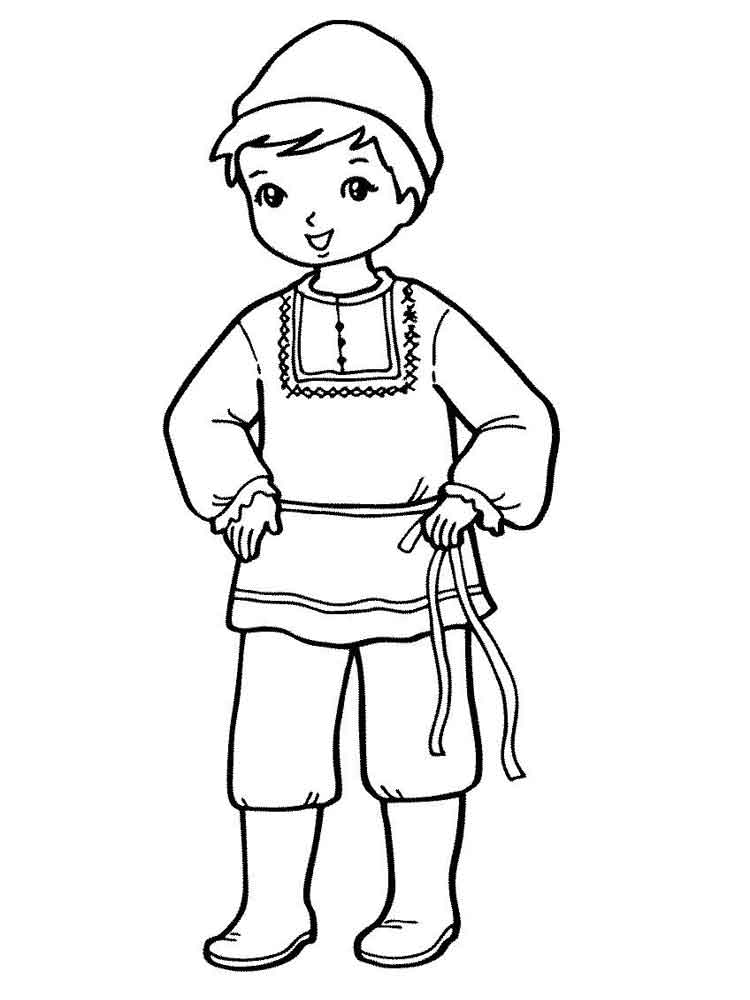 Слова для справок:сарафан, рубаха, кушак, штаны, душегрейка, кокошник, сапоги, сарафан, кафтан, башмачки.коврижкаЖидкая пища, которую ели ложкой.похлёбкаЖидкое кушанье, суп из капусты или щавеля.баранкаКольцо, выпеченное из заварного теста.щиВид пряника, обычно медового.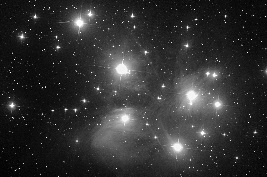             коромысло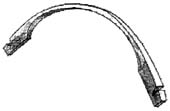 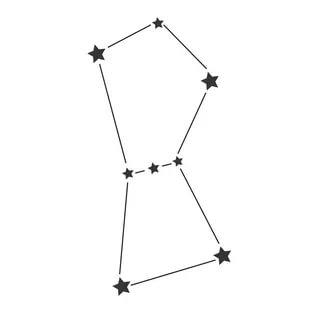 ковш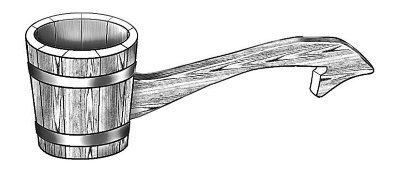 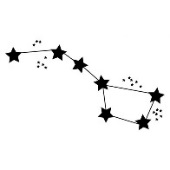       решето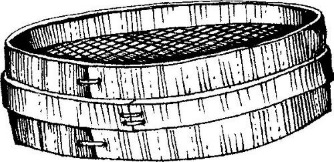 душа в пятки ушлаписать небрежно, неразборчивописать как курица лапойвертеться как белка в колесеочень сильно испугаться чего-либочесать языкомсводить концы с концамизасучив рукавамолчать как рыбас гулькин носКуры не клююткупаться в золотебить баклуши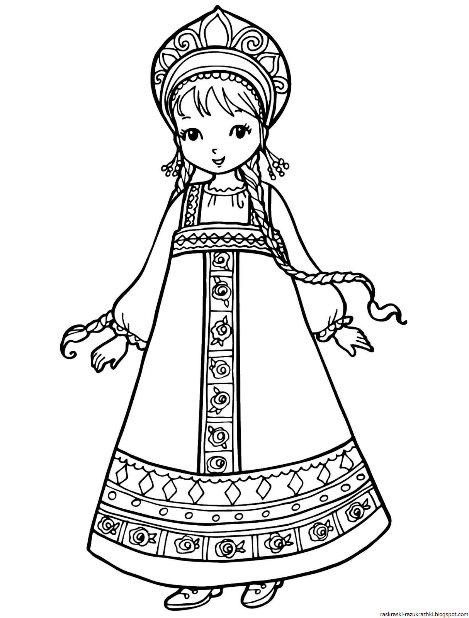 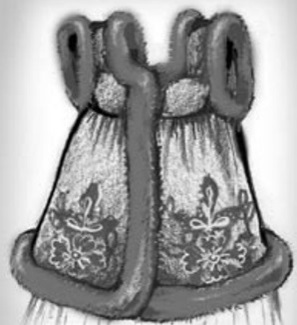 Слова для справок:сарафан, рубаха, кушак, штаны, душегрейка, кокошник, башмачки, сарафан, кафтан, сапоги.ватрушкаЖидкая пища, которую ели ложкой.похлёбкаЖидкое кушанье, суп из капусты или щавеля.сушкаМаленькая тонкая и очень сухая баранкащиОткрытый пирожок с начинкой из творога.            коромыслоковш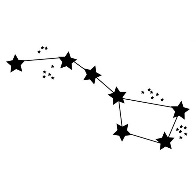       решетоделать из мухи слоначувствовать тоску, одиночество, печальсидеть сложа рукибездействовать, не принимать участие в каком либо делекошки на душе скребутпреувеличивать, излишне переживать по незначительным причинамне покладая рукповесить носвоспрянуть духомбить баклушикак кошка с собакойчерепашьим шагомво весь духдуша в душуКачество освоения программыУровень достиженийОтметка в балльной шкале90% -100%Высокий570% -89%Повышенный450% -69%Базовый3Менее 50%Не достиг базового уровня2Номер задания1234567891011Уровень: базовый, повышенныйббббббббпппКоличество баллов22223321222